IEEE P802.11
Wireless LANsCID 15035TGbe editor: Please move equation (36-108) in front of equation (36-109) in P908L32 in D3.1:  (36-109)CID 17230TGbe editor: Please make the following changes in Page 907 Line5 in D3.1:—If the U-SIG field indicates a valid CRC and the U-SIG field indicates a Disregard U-SIG indication, the PHY entity shall continue processing the U-SIG. A Disregard U-SIG indication is defined as a Disregard field in the U-SIG field being set to any value or a field value of a field in the U-SIG field being set to a Disregard state.CID 17625Discussion 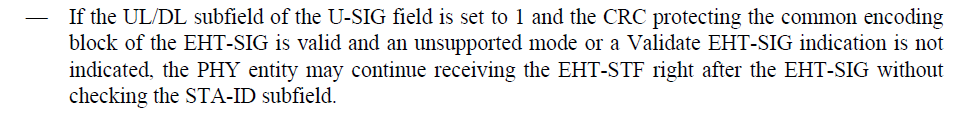 CID 17632LB271 CR for subclause 36.3.23 EHT receive procedureLB271 CR for subclause 36.3.23 EHT receive procedureLB271 CR for subclause 36.3.23 EHT receive procedureLB271 CR for subclause 36.3.23 EHT receive procedureLB271 CR for subclause 36.3.23 EHT receive procedureDate:  2023-04-07Date:  2023-04-07Date:  2023-04-07Date:  2023-04-07Date:  2023-04-07Author(s):Author(s):Author(s):Author(s):Author(s):NameAffiliationAddressPhoneemailYapu LiOPPO15F, Building A2, Central Park Plaza, Chao Yang, Beijing, Chinaliyapu1@oppo.comXiaogang ChenZEKUCIDPage.LineClauseCommentProposed ChangeResolution15035901.3336.3.23Regarding of equation (36-108) and (36-109), not easily look up on different pages.It may be better to put equation (36-109) together with previous equation (36-108) for easier lookup, like (27-133) and (27-134) in HE spec.CIDPage.LineClauseCommentProposed ChangeResolution17230900.0536.3.23"--The PHY entity shall not process the Disregard field". Do we need this bullet? The next bullet in fact describes in detail how Disregard fields should be handled.Delete Bullet "--The PHY entity shall not process the Disregard field"Revised To make this clear, it’s better to move this bullet after the end of the next bullet instead of deleting it. Instructions to the editor:Please make the changes to the spec as shown in 11/23-under CID 17230.CIDPage.LineClauseCommentProposed ChangeResolution17625900.5836.3.23"may" undermines the entire RX procedure. While there continues to be a valid PPDU that could be intended for the reciveer, the receiver *shall* continue to receive it. Otherwise the receiver could use this exception to selectively ignore any frame in an EHT MU PPDU that the receiver doesn't like by pointing to this gaping exception.Append something along the lines of "If the STA-ID field is checked and equals the intended STA-ID or if the STA_ID field is not checked, the receiver shall continue receiving the EHT-STF right after the EHT-SIG"CIDPage.LineClauseCommentProposed ChangeResolution17632899.4336.3.23A very short non-HT PPDU cannot be an 11be PPDU because the 11be preamble is just too long.Add a long-enough LENGTH as a consideration for continuing to hunt for an EHT PPDU. And a short-enough LENGTH field as a reason to jump to the 11a RX procedure at P899L29 or similar.RejectedDisagree with the commenter for adding two type lengths to distinguish EHT and non-HT. There are two reasons:(1) Once Rx evaluates LENGTH, the parity and RATE check are passed. The RL-SIG is detected, and the received signal can only be HE or EHT. Non-HT is impossible.(2) A long-enough LENGTH and a short-enough LENGTH can’t be used to distinguish between 11a and 11be. Because in addition to 11a, other PPDU format may have ultra short length which is shorter than the shortest EHT PPDU. E.g. 11n may have 5 symbols (SIG(2 sym)+STF/LTF/Data(3sym)) after L-SIG, which is shorter than shortest EHT (RL-SIG+U-SIG(2sym)+EHT-SIG(1sym)+STF/LTF). Similar for 11ac. Implementation is free to implement such algorithm but including in spec is not necessary.